Уважаемые родители!Напоминайте детям 	о правилах дорожного движения, где, когда и как можно переходить проезжую часть. Расскажите, как опасно играть рядом с проезжей частью. Одевайте детей в яркую одежду, а еще лучше иметь на ней светоотражатели фликеры,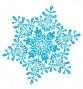 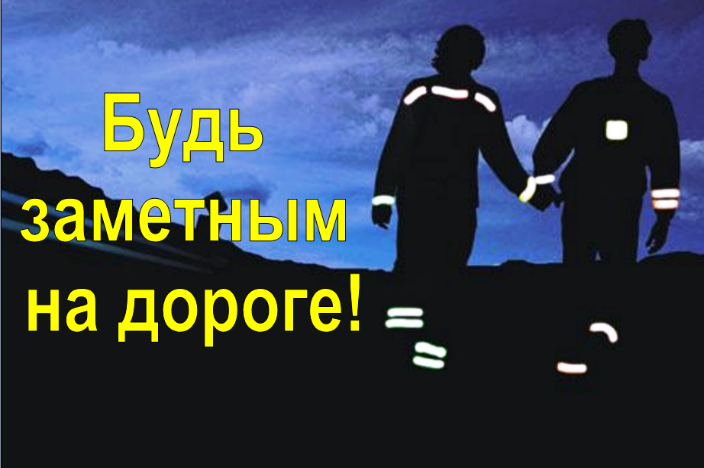 помня о том, что в зимний период темнеет рано, и водители могут не увидеть ребенка. С осторожностью относитесь к  варежкам, когда переходите дорогу с ребёнком. Лучше придерживайте малыша 	за 	 запястье.   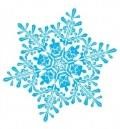 ПОМНИТЕ:	 на зимней дороге тормозной путь автомобиля увеличивается, в 3 раза. Из-за сокращения светового дня видимость ухудшается в 2 раза.Помните эти правила!Живите в безопасности!МУНИЦИПАЛЬНОЕ АВТОНОМНОЕ ДОШКОЛЬНОЕ ОБРАЗОВАТЕЛЬНОЕ УЧРЕЖДЕНИЕ-ДЕТСКИЙ САД №4 «ЗОЛОТОЙ ГРЕБЕШОК» КОМБИНИРОВАННОГО ВИДАПамяткадля родителей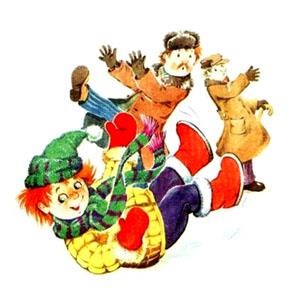 «Осторожно,           гололёд!»Подготовили воспитатели:Функ С.В., Савельева О.В.г. Бердск, 2023г.«Гололедица» 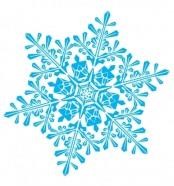       Не идётся и не едется,Потому что гололедица.Но зато отлично падается!      Почему ж никто не радуется?                                           В.Берестов      Что же такое гололед? О каком природном явлении в народе говорят «гололедица»? Гололед 	– 	слой 	плотного льда, образовавшийся 	на поверхности земли, тротуарах, проезжей части улицы и на деревьях, проводах, при замерзании воды и мороси (тумана).  Гололедица – тонкий слой льда на поверхности земли, образующийся после оттепели или 	дождя 	в результате похолодания. 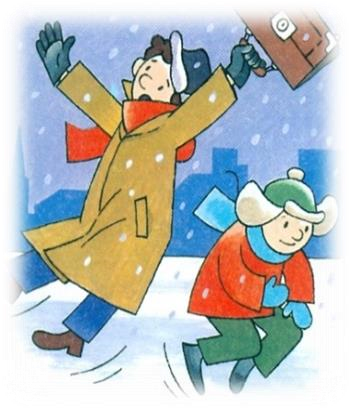 Гололед и гололедица являются причинами чрезвычайных ситуаций.      Чтобы не попасть в число пострадавших, надо выполнять следующие правила:  1. Обратите внимание на свою обувь: Подберите нескользящую обувь с подошвой на микропористой основе.  • Прикрепите на каблуки металлические набойки, натрите наждачной бумагой подошву. Наклейте на подошву изоляционную ленту (лейкопластырь). Наклейку сделайте крест-накрест или лесенкой. Смотрите себе под ноги, старайтесь обходить опасные места, но не по проезжей части. А если ледяную «лужу» обойти невозможно, то передвигайтесь по ней, как лыжник, небольшими скользящими шажками. Рассчитайте время движения, выйдите заранее, чтобы не торопиться.  Будьте предельно внимательными на проезжей части дороги: 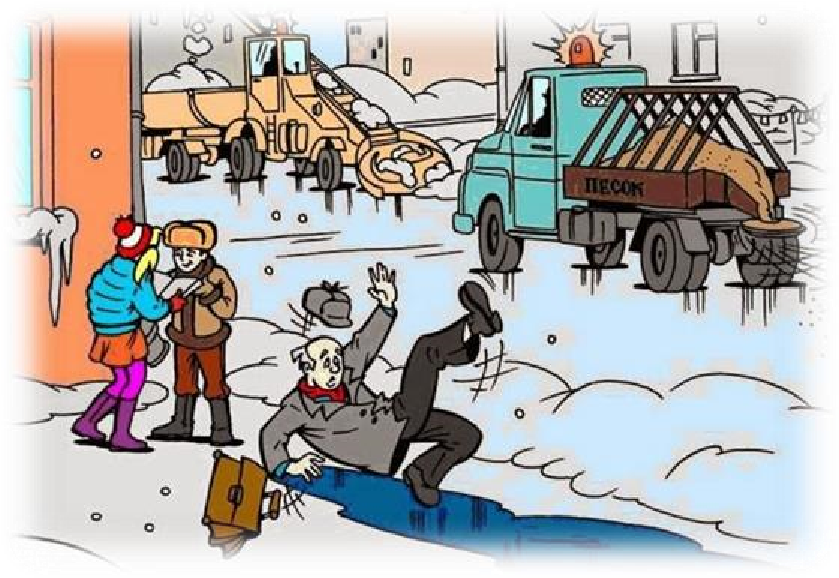 Не торопись, и тем более не бегите. Старайтесь обходить все места с наклонной поверхностью. В такие дни старайтесь не носить тяжелые сумки, ведь под их тяжестью можно упасть и получить травму. Передвигайтесь осторожно, ступая на всю подошву. При ходьбе ноги должны быть слегка расслаблены в коленях, руки свободны. Научитесь падать! Если Вы поскользнулись, сразу присядьте, чтобы снизить высоту падения. Не пытайтесь спасти вещи, которые несете в руках.  В момент падения надо сжаться (напрячь мускулы, а коснувшись земли, перекатиться, чтобы смягчить силу удара). Не торопитесь подняться, осмотрите себя, нет ли травм, попросите прохожих людей помочь.  Помните: особенно опасны падения на спину, вверх лицом, так как можно получить сотрясение мозга. При получении травмы обязательно обратитесь к врачу за оказанием медицинской помощи. 